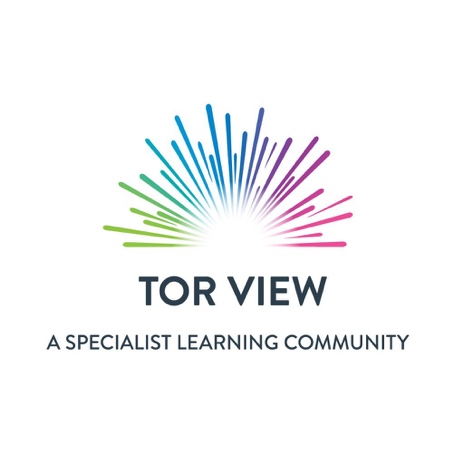 Long Term Mapping FRENCH KS2Cycle 1Cycle 2Cycle 3Cycle 4(2022-2023)(2023-2024)(2024 – 2025)(2025-2026)NUMBERS, ALPHABET, DAYS & MONTHS should be taught throughout, as starters and mini activities.NUMBERS, ALPHABET, DAYS & MONTHS should be taught throughout, as starters and mini activities.NUMBERS, ALPHABET, DAYS & MONTHS should be taught throughout, as starters and mini activities.NUMBERS, ALPHABET, DAYS & MONTHS should be taught throughout, as starters and mini activities.Autumn 1C’EST MOIMoi, C’est Moi(Me, It’s Me)FAMILYMon papa/Ma Maman(My Mum/My Dad)C’EST MOIMoi, C’est Moi(Me, It’s Me)HOUSESBoucle d’or et les Trois Ours(Goldilocks And The Three Bears)Autumn 2AUTUMN/CHRISTMASLe nuit de noel (The Night Before Christmas) AUTUMN/CHRISTMASSilence Pere Noel!(Quiet Father Christmas!)AUTUMN/CHRISTMAS24 Petites Souris Avant Noel(24 Small Mice At Christmas)AUTUMN/CHRISTMASJe m’habille et … je porte un cadeau!(Je m’habille series – I bring a present)Spring1ANIMALS – FARMTrois Petites Cochons(3 Little Pigs)ANIMALS – ZOOTrois Courageux Petits Gorilles(3 Brave Gorillas)ANIMALS – WILDAu Carnaval des Animaux(The Animal Carnival)ANIMALS – PETSTu as un Animal?(Have You Got An Animal)Spring2FOOD – VEGETABLES AND SALADLe Navet Géant(The Enormous Turnip)FOOD – CELEBRATIONSVive l’heure du goûter!(Long Live Snack Time!)FOOD – CAFÉ Le tigre qui s’invita pour le thé(The Tiger Who Came To Tea)FOOD – FRUITLa Chenille Qui Fait Des Trous(The Very Hungry Caterpillar) Summer 1BODY PARTSPourquoi?(Why?)MY TOWNUn Eléphant Dans la Ville(Rosa Goes To The City)CLOTHINGJe m’habille et … je te croque!(Je m’habille series – I Get Dressed)TRANSPORTLes Vehicules (Vehicles)Summer 2COLOURSLes Couleurs d’Elmer(Elmer) MONSTERS Va-t’en Grand Monster Vert!(Go Away Green Monster!)SPORTS/HOBBIESC’est moi le champion(I’m the Champion)MY BIRTHDAY M/Mme Anniversaire(Little Miss Birthday)MEDIUM-TERM PLANNINGMEDIUM-TERM PLANNINGMEDIUM-TERM PLANNINGMEDIUM-TERM PLANNINGMEDIUM-TERM PLANNINGMEDIUM-TERM PLANNINGMEDIUM-TERM PLANNINGMEDIUM-TERM PLANNINGMEDIUM-TERM PLANNINGMEDIUM-TERM PLANNINGMEDIUM-TERM PLANNINGMEDIUM-TERM PLANNINGMEDIUM-TERM PLANNINGMEDIUM-TERM PLANNINGMEDIUM-TERM PLANNINGMEDIUM-TERM PLANNINGMEDIUM-TERM PLANNINGMEDIUM-TERM PLANNINGMEDIUM-TERM PLANNINGAspiration for LifeAspiration for LifeAspiration for LifeDifferentiation, aspirational targets based on pupil’s individual needs.Differentiation, aspirational targets based on pupil’s individual needs.Differentiation, aspirational targets based on pupil’s individual needs.Differentiation, aspirational targets based on pupil’s individual needs.Language for LifeLanguage for LifeExplicit teaching/ exposure to new and known French vocabulary.Explicit teaching/ exposure to new and known French vocabulary.Explicit teaching/ exposure to new and known French vocabulary.Explicit teaching/ exposure to new and known French vocabulary.Learning for LifeLearning for LifeLearning for LifeTo develop understanding and language of different cultures. To develop understanding and language of different cultures. To develop understanding and language of different cultures. Cycle 1 (2022-23)To continuously build on knowledge learnt, linked to familiar stories to develop pupil’s enjoyment, understanding and communication of a new language. Autumn 17 weeksAutumn 17 weeksAutumn 17 weeksAutumn 27 weeksAutumn 27 weeksAutumn 27 weeksSpring 17 weeksSpring 17 weeksSpring 17 weeksSpring 27 weeksSpring 27 weeksSpring 27 weeksSummer 17 weeksSummer 17 weeksSummer 17 weeksSummer 27 weeksSummer 27 weeksCycle 1 (2022-23)To continuously build on knowledge learnt, linked to familiar stories to develop pupil’s enjoyment, understanding and communication of a new language. TopicTopicTopicTopicTopicTopicTopicTopicTopicTopicTopicTopicTopicTopicTopicTopicTopicCycle 1 (2022-23)To continuously build on knowledge learnt, linked to familiar stories to develop pupil’s enjoyment, understanding and communication of a new language. C’est MoiC’est MoiC’est MoiAutumn/ChristmasAutumn/ChristmasAutumn/ChristmasAnimals - FarmAnimals - FarmAnimals - FarmFood – Vegetable & SaladFood – Vegetable & SaladFood – Vegetable & SaladBody PartsBody PartsBody PartsColoursColoursCycle 1 (2022-23)To continuously build on knowledge learnt, linked to familiar stories to develop pupil’s enjoyment, understanding and communication of a new language. Story linked to topicStory linked to topicStory linked to topicStory linked to topicStory linked to topicStory linked to topicStory linked to topicStory linked to topicStory linked to topicStory linked to topicStory linked to topicStory linked to topicStory linked to topicStory linked to topicStory linked to topicStory linked to topicStory linked to topicCycle 1 (2022-23)To continuously build on knowledge learnt, linked to familiar stories to develop pupil’s enjoyment, understanding and communication of a new language. Moi, C’est MoiMoi, C’est MoiMoi, C’est MoiLe nuit de noel(The Night Before Christmas)Le nuit de noel(The Night Before Christmas)Le nuit de noel(The Night Before Christmas)Trois Petites Cochons(3 Little Pigs)Trois Petites Cochons(3 Little Pigs)Trois Petites Cochons(3 Little Pigs)Le Navet Géant(The Enormous Turnip)Le Navet Géant(The Enormous Turnip)Le Navet Géant(The Enormous Turnip)Pourquoi?Pourquoi?Pourquoi?Les Couleurs d’Elmer(Elmer)Les Couleurs d’Elmer(Elmer)Cycle 1 (2022-23)To continuously build on knowledge learnt, linked to familiar stories to develop pupil’s enjoyment, understanding and communication of a new language. SKILL FOCUS & SUGGESTED ACTIVITIESSKILL FOCUS & SUGGESTED ACTIVITIESSKILL FOCUS & SUGGESTED ACTIVITIESSKILL FOCUS & SUGGESTED ACTIVITIESSKILL FOCUS & SUGGESTED ACTIVITIESSKILL FOCUS & SUGGESTED ACTIVITIESSKILL FOCUS & SUGGESTED ACTIVITIESSKILL FOCUS & SUGGESTED ACTIVITIESSKILL FOCUS & SUGGESTED ACTIVITIESSKILL FOCUS & SUGGESTED ACTIVITIESSKILL FOCUS & SUGGESTED ACTIVITIESSKILL FOCUS & SUGGESTED ACTIVITIESSKILL FOCUS & SUGGESTED ACTIVITIESSKILL FOCUS & SUGGESTED ACTIVITIESSKILL FOCUS & SUGGESTED ACTIVITIESSKILL FOCUS & SUGGESTED ACTIVITIESSKILL FOCUS & SUGGESTED ACTIVITIESCycle 1 (2022-23)To continuously build on knowledge learnt, linked to familiar stories to develop pupil’s enjoyment, understanding and communication of a new language. Broaden their vocabulary and develop their ability to understand new words.GreetingsPersonal ProfileMy name is…I am from…I like / I don’t likeBroaden their vocabulary and develop their ability to understand new words.GreetingsPersonal ProfileMy name is…I am from…I like / I don’t likeBroaden their vocabulary and develop their ability to understand new words.GreetingsPersonal ProfileMy name is…I am from…I like / I don’t likeAppreciate stories, songs, poems and rhymes in the language.Christmas cardsSleeping lionsPass the parcelDecorate the classroomAppreciate stories, songs, poems and rhymes in the language.Christmas cardsSleeping lionsPass the parcelDecorate the classroomAppreciate stories, songs, poems and rhymes in the language.Christmas cardsSleeping lionsPass the parcelDecorate the classroomRead carefully and show understanding of words, phrases and simple writing.Hide and seek animalsAnimal masksAnimals noisesBear hunt / follow foot printsRead carefully and show understanding of words, phrases and simple writing.Hide and seek animalsAnimal masksAnimals noisesBear hunt / follow foot printsRead carefully and show understanding of words, phrases and simple writing.Hide and seek animalsAnimal masksAnimals noisesBear hunt / follow foot printsEngage in conversations; ask and answer questions.Role play vegetable shopMake a saladFood tastingFrench picnicWhat’s your favourite?Engage in conversations; ask and answer questions.Role play vegetable shopMake a saladFood tastingFrench picnicWhat’s your favourite?Engage in conversations; ask and answer questions.Role play vegetable shopMake a saladFood tastingFrench picnicWhat’s your favourite?Speak in sentences, using familiar vocabulary.Heads, shoulders, knees & toesBuild a paper/card puppetSimon saysJabadaoSpeak in sentences, using familiar vocabulary.Heads, shoulders, knees & toesBuild a paper/card puppetSimon saysJabadaoSpeak in sentences, using familiar vocabulary.Heads, shoulders, knees & toesBuild a paper/card puppetSimon saysJabadaoDescribe people, places, things and actions orally and in writing.Paint own elephantPaint by numberI spy something vert / bleuSort by colourRainbowsDescribe people, places, things and actions orally and in writing.Paint own elephantPaint by numberI spy something vert / bleuSort by colourRainbowsCycle 1 (2022-23)To continuously build on knowledge learnt, linked to familiar stories to develop pupil’s enjoyment, understanding and communication of a new language. VOCABULARY -  Please find additional vocabulary on  french.kwiziq.com/learn/themeVOCABULARY -  Please find additional vocabulary on  french.kwiziq.com/learn/themeVOCABULARY -  Please find additional vocabulary on  french.kwiziq.com/learn/themeVOCABULARY -  Please find additional vocabulary on  french.kwiziq.com/learn/themeVOCABULARY -  Please find additional vocabulary on  french.kwiziq.com/learn/themeVOCABULARY -  Please find additional vocabulary on  french.kwiziq.com/learn/themeVOCABULARY -  Please find additional vocabulary on  french.kwiziq.com/learn/themeVOCABULARY -  Please find additional vocabulary on  french.kwiziq.com/learn/themeVOCABULARY -  Please find additional vocabulary on  french.kwiziq.com/learn/themeVOCABULARY -  Please find additional vocabulary on  french.kwiziq.com/learn/themeVOCABULARY -  Please find additional vocabulary on  french.kwiziq.com/learn/themeVOCABULARY -  Please find additional vocabulary on  french.kwiziq.com/learn/themeVOCABULARY -  Please find additional vocabulary on  french.kwiziq.com/learn/themeVOCABULARY -  Please find additional vocabulary on  french.kwiziq.com/learn/themeVOCABULARY -  Please find additional vocabulary on  french.kwiziq.com/learn/themeVOCABULARY -  Please find additional vocabulary on  french.kwiziq.com/learn/themeVOCABULARY -  Please find additional vocabulary on  french.kwiziq.com/learn/themeCycle 1 (2022-23)To continuously build on knowledge learnt, linked to familiar stories to develop pupil’s enjoyment, understanding and communication of a new language. BonjourJe m’appelle…Je veins de…J’aime…Je n’aime pas…BonjourJe m’appelle…Je veins de…J’aime…Je n’aime pas…HelloMy name is…I am from…I like…I don’t like…l’automneun arbreune feuilleun renneJoyuex Noëlune bouleune étoilele Père Noëlun cadeauAutumnTreeLeafReindeerMerry ChristmasBaubleStarFather ChristmasPresentAutumnTreeLeafReindeerMerry ChristmasBaubleStarFather ChristmasPresentle cochonle pouletla vachele moutonla chèvrele canardun ânele chevalle coqle cochonle pouletla vachele moutonla chèvrele canardun ânele chevalle coqPigChickenCowSheepGoatDuckDonkeyHorseRoosterun chou-fleurle maïsdes épinardsun chouune laitueun poireauune tomateun concombreun poivronCauliflowerSweetcornSpinachCabbageLettuceLeekTomatoCucumberPepperCauliflowerSweetcornSpinachCabbageLettuceLeekTomatoCucumberPepperla têtele brasla mainla jambele piedl'oeill'oreillela bouchele nezHeadArmHandLegFootEyeEarMouthNoseHeadArmHandLegFootEyeEarMouthNoseVertBleuBlancRougeNoirOrangeRoseGrisJauneGreenBlueWhiteRedBlackOrangePinkGreyYellowCycle 1 (2022-23)To continuously build on knowledge learnt, linked to familiar stories to develop pupil’s enjoyment, understanding and communication of a new language. IMPLEMENTATION - – SUGGESTED (SOME CLASSES MAY BENEFIT FROM REPEATED LESSONS OR A CAROUSEL OF ACTIVITIES LISTED)IMPLEMENTATION - – SUGGESTED (SOME CLASSES MAY BENEFIT FROM REPEATED LESSONS OR A CAROUSEL OF ACTIVITIES LISTED)IMPLEMENTATION - – SUGGESTED (SOME CLASSES MAY BENEFIT FROM REPEATED LESSONS OR A CAROUSEL OF ACTIVITIES LISTED)IMPLEMENTATION - – SUGGESTED (SOME CLASSES MAY BENEFIT FROM REPEATED LESSONS OR A CAROUSEL OF ACTIVITIES LISTED)IMPLEMENTATION - – SUGGESTED (SOME CLASSES MAY BENEFIT FROM REPEATED LESSONS OR A CAROUSEL OF ACTIVITIES LISTED)IMPLEMENTATION - – SUGGESTED (SOME CLASSES MAY BENEFIT FROM REPEATED LESSONS OR A CAROUSEL OF ACTIVITIES LISTED)IMPLEMENTATION - – SUGGESTED (SOME CLASSES MAY BENEFIT FROM REPEATED LESSONS OR A CAROUSEL OF ACTIVITIES LISTED)IMPLEMENTATION - – SUGGESTED (SOME CLASSES MAY BENEFIT FROM REPEATED LESSONS OR A CAROUSEL OF ACTIVITIES LISTED)IMPLEMENTATION - – SUGGESTED (SOME CLASSES MAY BENEFIT FROM REPEATED LESSONS OR A CAROUSEL OF ACTIVITIES LISTED)IMPLEMENTATION - – SUGGESTED (SOME CLASSES MAY BENEFIT FROM REPEATED LESSONS OR A CAROUSEL OF ACTIVITIES LISTED)IMPLEMENTATION - – SUGGESTED (SOME CLASSES MAY BENEFIT FROM REPEATED LESSONS OR A CAROUSEL OF ACTIVITIES LISTED)IMPLEMENTATION - – SUGGESTED (SOME CLASSES MAY BENEFIT FROM REPEATED LESSONS OR A CAROUSEL OF ACTIVITIES LISTED)IMPLEMENTATION - – SUGGESTED (SOME CLASSES MAY BENEFIT FROM REPEATED LESSONS OR A CAROUSEL OF ACTIVITIES LISTED)IMPLEMENTATION - – SUGGESTED (SOME CLASSES MAY BENEFIT FROM REPEATED LESSONS OR A CAROUSEL OF ACTIVITIES LISTED)IMPLEMENTATION - – SUGGESTED (SOME CLASSES MAY BENEFIT FROM REPEATED LESSONS OR A CAROUSEL OF ACTIVITIES LISTED)IMPLEMENTATION - – SUGGESTED (SOME CLASSES MAY BENEFIT FROM REPEATED LESSONS OR A CAROUSEL OF ACTIVITIES LISTED)IMPLEMENTATION - – SUGGESTED (SOME CLASSES MAY BENEFIT FROM REPEATED LESSONS OR A CAROUSEL OF ACTIVITIES LISTED)Cycle 1 (2022-23)To continuously build on knowledge learnt, linked to familiar stories to develop pupil’s enjoyment, understanding and communication of a new language. Week 1 & 2: Introduce Story and Key VocabWeek 3 - 4: Follow the story and create personal profilesWeek 5 -6: Share profiles and structured interactions Week 7: Assessment Week 1 & 2: Introduce Story and Key VocabWeek 3 - 4: Follow the story and create personal profilesWeek 5 -6: Share profiles and structured interactions Week 7: Assessment Week 1 & 2: Introduce Story and Key VocabWeek 3 - 4: Follow the story and create personal profilesWeek 5 -6: Share profiles and structured interactions Week 7: Assessment Week 1 & 2: Introduce Story and Key VocabWeek 3 - 4: Follow the story and create Christmas craftWeek 5 -6: Christmas activities and sensory storyWeek 7: Assessment Week 1 & 2: Introduce Story and Key VocabWeek 3 - 4: Follow the story and create Christmas craftWeek 5 -6: Christmas activities and sensory storyWeek 7: Assessment Week 1 & 2: Introduce Story and Key VocabWeek 3 - 4: Follow the story and create Christmas craftWeek 5 -6: Christmas activities and sensory storyWeek 7: Assessment Week 1 & 2: Introduce Story and Key VocabWeek 3 - 4: Follow the story and animal craftWeek 5 -6: Match words to pictures/symbolsWeek 7: AssessmentWeek 1 & 2: Introduce Story and Key VocabWeek 3 - 4: Follow the story and animal craftWeek 5 -6: Match words to pictures/symbolsWeek 7: AssessmentWeek 1 & 2: Introduce Story and Key VocabWeek 3 - 4: Follow the story and animal craftWeek 5 -6: Match words to pictures/symbolsWeek 7: AssessmentWeek 1 & 2: Introduce Story and Key VocabWeek 3 - 4: Follow the story and role play cafeWeek 5 -6:  Structured interactions / conversations around creatingWeek 7: Assessment Week 1 & 2: Introduce Story and Key VocabWeek 3 - 4: Follow the story and role play cafeWeek 5 -6:  Structured interactions / conversations around creatingWeek 7: Assessment Week 1 & 2: Introduce Story and Key VocabWeek 3 - 4: Follow the story and role play cafeWeek 5 -6:  Structured interactions / conversations around creatingWeek 7: Assessment Week 1 & 2: Introduce Story and Key VocabWeek 3 - 4: Follow the story and construct / label body partsWeek 5 -6: Songs and performancesWeek 7: AssessmentWeek 1 & 2: Introduce Story and Key VocabWeek 3 - 4: Follow the story and construct / label body partsWeek 5 -6: Songs and performancesWeek 7: AssessmentWeek 1 & 2: Introduce Story and Key VocabWeek 3 - 4: Follow the story and construct / label body partsWeek 5 -6: Songs and performancesWeek 7: AssessmentWeek 1 & 2: Introduce Story and Key VocabWeek 3 - 4: Follow the story and use colours in art / craftWeek 5 -6: Games and art with coloursWeek 7: AssessmentWeek 1 & 2: Introduce Story and Key VocabWeek 3 - 4: Follow the story and use colours in art / craftWeek 5 -6: Games and art with coloursWeek 7: AssessmentCycle 1 (2022-23)INTENTWeek 1 & 2: Introduce Story and Key VocabWeek 3 - 4: Follow the story and create personal profilesWeek 5 -6: Share profiles and structured interactions Week 7: Assessment Week 1 & 2: Introduce Story and Key VocabWeek 3 - 4: Follow the story and create personal profilesWeek 5 -6: Share profiles and structured interactions Week 7: Assessment Week 1 & 2: Introduce Story and Key VocabWeek 3 - 4: Follow the story and create personal profilesWeek 5 -6: Share profiles and structured interactions Week 7: Assessment Week 1 & 2: Introduce Story and Key VocabWeek 3 - 4: Follow the story and create Christmas craftWeek 5 -6: Christmas activities and sensory storyWeek 7: Assessment Week 1 & 2: Introduce Story and Key VocabWeek 3 - 4: Follow the story and create Christmas craftWeek 5 -6: Christmas activities and sensory storyWeek 7: Assessment Week 1 & 2: Introduce Story and Key VocabWeek 3 - 4: Follow the story and create Christmas craftWeek 5 -6: Christmas activities and sensory storyWeek 7: Assessment Week 1 & 2: Introduce Story and Key VocabWeek 3 - 4: Follow the story and animal craftWeek 5 -6: Match words to pictures/symbolsWeek 7: AssessmentWeek 1 & 2: Introduce Story and Key VocabWeek 3 - 4: Follow the story and animal craftWeek 5 -6: Match words to pictures/symbolsWeek 7: AssessmentWeek 1 & 2: Introduce Story and Key VocabWeek 3 - 4: Follow the story and animal craftWeek 5 -6: Match words to pictures/symbolsWeek 7: AssessmentWeek 1 & 2: Introduce Story and Key VocabWeek 3 - 4: Follow the story and role play cafeWeek 5 -6:  Structured interactions / conversations around creatingWeek 7: Assessment Week 1 & 2: Introduce Story and Key VocabWeek 3 - 4: Follow the story and role play cafeWeek 5 -6:  Structured interactions / conversations around creatingWeek 7: Assessment Week 1 & 2: Introduce Story and Key VocabWeek 3 - 4: Follow the story and role play cafeWeek 5 -6:  Structured interactions / conversations around creatingWeek 7: Assessment Week 1 & 2: Introduce Story and Key VocabWeek 3 - 4: Follow the story and construct / label body partsWeek 5 -6: Songs and performancesWeek 7: AssessmentWeek 1 & 2: Introduce Story and Key VocabWeek 3 - 4: Follow the story and construct / label body partsWeek 5 -6: Songs and performancesWeek 7: AssessmentWeek 1 & 2: Introduce Story and Key VocabWeek 3 - 4: Follow the story and construct / label body partsWeek 5 -6: Songs and performancesWeek 7: AssessmentWeek 1 & 2: Introduce Story and Key VocabWeek 3 - 4: Follow the story and use colours in art / craftWeek 5 -6: Games and art with coloursWeek 7: AssessmentWeek 1 & 2: Introduce Story and Key VocabWeek 3 - 4: Follow the story and use colours in art / craftWeek 5 -6: Games and art with coloursWeek 7: AssessmentMEDIUM-TERM PLANNINGMEDIUM-TERM PLANNINGMEDIUM-TERM PLANNINGMEDIUM-TERM PLANNINGMEDIUM-TERM PLANNINGMEDIUM-TERM PLANNINGMEDIUM-TERM PLANNINGMEDIUM-TERM PLANNINGMEDIUM-TERM PLANNINGMEDIUM-TERM PLANNINGMEDIUM-TERM PLANNINGMEDIUM-TERM PLANNINGMEDIUM-TERM PLANNINGMEDIUM-TERM PLANNINGMEDIUM-TERM PLANNINGMEDIUM-TERM PLANNINGMEDIUM-TERM PLANNINGMEDIUM-TERM PLANNINGAspiration for LifeAspiration for LifeAspiration for LifeDifferentiation, aspirational targets based on pupil’s individual needs.Differentiation, aspirational targets based on pupil’s individual needs.Differentiation, aspirational targets based on pupil’s individual needs.Differentiation, aspirational targets based on pupil’s individual needs.Language for LifeLanguage for LifeExplicit teaching/ exposure to new and known French vocabulary.Explicit teaching/ exposure to new and known French vocabulary.Explicit teaching/ exposure to new and known French vocabulary.Explicit teaching/ exposure to new and known French vocabulary.Learning for LifeLearning for LifeTo develop understanding and language of different cultures. To develop understanding and language of different cultures. To develop understanding and language of different cultures. Cycle 2 (2023-24)To continuously build on knowledge learnt, linked to familiar stories to develop pupil’s enjoyment, understanding and communication of a new language. Autumn 17 weeksAutumn 17 weeksAutumn 17 weeksAutumn 27 weeksAutumn 27 weeksAutumn 27 weeksSpring 17 weeksSpring 17 weeksSpring 17 weeksSpring 27 weeksSpring 27 weeksSpring 27 weeksSummer 17 weeksSummer 17 weeksSummer 27 weeksSummer 27 weeksCycle 2 (2023-24)To continuously build on knowledge learnt, linked to familiar stories to develop pupil’s enjoyment, understanding and communication of a new language. TopicTopicTopicTopicTopicTopicTopicTopicTopicTopicTopicTopicTopicTopicTopicTopicCycle 2 (2023-24)To continuously build on knowledge learnt, linked to familiar stories to develop pupil’s enjoyment, understanding and communication of a new language. FamilyFamilyFamilyAutumn/ChristmasAutumn/ChristmasAutumn/ChristmasAnimals - ZooAnimals - ZooAnimals - ZooFood - CelebrationsFood - CelebrationsFood - CelebrationsMy TownMy TownMonstersMonstersCycle 2 (2023-24)To continuously build on knowledge learnt, linked to familiar stories to develop pupil’s enjoyment, understanding and communication of a new language. Story linked to topicStory linked to topicStory linked to topicStory linked to topicStory linked to topicStory linked to topicStory linked to topicStory linked to topicStory linked to topicStory linked to topicStory linked to topicStory linked to topicStory linked to topicStory linked to topicStory linked to topicStory linked to topicCycle 2 (2023-24)To continuously build on knowledge learnt, linked to familiar stories to develop pupil’s enjoyment, understanding and communication of a new language. Mon papa/Ma Maman(My Mum/My Dad)Mon papa/Ma Maman(My Mum/My Dad)Mon papa/Ma Maman(My Mum/My Dad)Silence Pere Noel!(Quiet Father Christmas!)Silence Pere Noel!(Quiet Father Christmas!)Silence Pere Noel!(Quiet Father Christmas!)Trois Courageux Petits Gorilles(3 Brave Gorillas)Trois Courageux Petits Gorilles(3 Brave Gorillas)Trois Courageux Petits Gorilles(3 Brave Gorillas)Vive l’heure du goûter!(Long live snack time!)Vive l’heure du goûter!(Long live snack time!)Vive l’heure du goûter!(Long live snack time!)Un Eléphant Dans la Ville(Rosa Goes To The City)Un Eléphant Dans la Ville(Rosa Goes To The City)Va-t’en Grand Monster Vert!(Go Away Green Monster!)Va-t’en Grand Monster Vert!(Go Away Green Monster!)Cycle 2 (2023-24)To continuously build on knowledge learnt, linked to familiar stories to develop pupil’s enjoyment, understanding and communication of a new language. SKILL FOCUS & SUGGESTED ACTIVITIESSKILL FOCUS & SUGGESTED ACTIVITIESSKILL FOCUS & SUGGESTED ACTIVITIESSKILL FOCUS & SUGGESTED ACTIVITIESSKILL FOCUS & SUGGESTED ACTIVITIESSKILL FOCUS & SUGGESTED ACTIVITIESSKILL FOCUS & SUGGESTED ACTIVITIESSKILL FOCUS & SUGGESTED ACTIVITIESSKILL FOCUS & SUGGESTED ACTIVITIESSKILL FOCUS & SUGGESTED ACTIVITIESSKILL FOCUS & SUGGESTED ACTIVITIESSKILL FOCUS & SUGGESTED ACTIVITIESSKILL FOCUS & SUGGESTED ACTIVITIESSKILL FOCUS & SUGGESTED ACTIVITIESSKILL FOCUS & SUGGESTED ACTIVITIESSKILL FOCUS & SUGGESTED ACTIVITIESCycle 2 (2023-24)To continuously build on knowledge learnt, linked to familiar stories to develop pupil’s enjoyment, understanding and communication of a new language. Broaden their vocabulary and develop their ability to understand new words.Family TreeFamily portraitBaby sharkSpelling NamesAlphabet namesBroaden their vocabulary and develop their ability to understand new words.Family TreeFamily portraitBaby sharkSpelling NamesAlphabet namesBroaden their vocabulary and develop their ability to understand new words.Family TreeFamily portraitBaby sharkSpelling NamesAlphabet namesAppreciate stories, songs, poems and rhymes in the language.Santa craftChristmas songsChristmas treasure huntChristmas tree craftSensory sleigh rideAppreciate stories, songs, poems and rhymes in the language.Santa craftChristmas songsChristmas treasure huntChristmas tree craftSensory sleigh rideAppreciate stories, songs, poems and rhymes in the language.Santa craftChristmas songsChristmas treasure huntChristmas tree craftSensory sleigh rideRead carefully and show understanding of words, phrases and simple writing.Hide and seek animalsAnimal masksAnimals noisesBear hunt / follow foot printsRead carefully and show understanding of words, phrases and simple writing.Hide and seek animalsAnimal masksAnimals noisesBear hunt / follow foot printsRead carefully and show understanding of words, phrases and simple writing.Hide and seek animalsAnimal masksAnimals noisesBear hunt / follow foot printsEngage in conversations; ask and answer questions.Café role play (dine & serve)Snack time Goûter themeBakingPancake dayEaster picnicEngage in conversations; ask and answer questions.Café role play (dine & serve)Snack time Goûter themeBakingPancake dayEaster picnicEngage in conversations; ask and answer questions.Café role play (dine & serve)Snack time Goûter themeBakingPancake dayEaster picnicDescribe people, places, things and actions orally and in writing.Create a mapBuilding towersRole play visit (shops etc.)Write postcards Create poster for the townDescribe people, places, things and actions orally and in writing.Create a mapBuilding towersRole play visit (shops etc.)Write postcards Create poster for the townListen attentively to spoken language and show understanding by joining in and responding.Create a monster (HKL)Sensory storyMonster HuntListen and find monsterListen attentively to spoken language and show understanding by joining in and responding.Create a monster (HKL)Sensory storyMonster HuntListen and find monsterCycle 2 (2023-24)To continuously build on knowledge learnt, linked to familiar stories to develop pupil’s enjoyment, understanding and communication of a new language. VOCABULARY -  Please find additional vocabulary on  french.kwiziq.com/learn/themeVOCABULARY -  Please find additional vocabulary on  french.kwiziq.com/learn/themeVOCABULARY -  Please find additional vocabulary on  french.kwiziq.com/learn/themeVOCABULARY -  Please find additional vocabulary on  french.kwiziq.com/learn/themeVOCABULARY -  Please find additional vocabulary on  french.kwiziq.com/learn/themeVOCABULARY -  Please find additional vocabulary on  french.kwiziq.com/learn/themeVOCABULARY -  Please find additional vocabulary on  french.kwiziq.com/learn/themeVOCABULARY -  Please find additional vocabulary on  french.kwiziq.com/learn/themeVOCABULARY -  Please find additional vocabulary on  french.kwiziq.com/learn/themeVOCABULARY -  Please find additional vocabulary on  french.kwiziq.com/learn/themeVOCABULARY -  Please find additional vocabulary on  french.kwiziq.com/learn/themeVOCABULARY -  Please find additional vocabulary on  french.kwiziq.com/learn/themeVOCABULARY -  Please find additional vocabulary on  french.kwiziq.com/learn/themeVOCABULARY -  Please find additional vocabulary on  french.kwiziq.com/learn/themeVOCABULARY -  Please find additional vocabulary on  french.kwiziq.com/learn/themeVOCABULARY -  Please find additional vocabulary on  french.kwiziq.com/learn/themeCycle 2 (2023-24)To continuously build on knowledge learnt, linked to familiar stories to develop pupil’s enjoyment, understanding and communication of a new language. la famillele père/papala mère/mamanle frèrela sœurle grand-pèrela grand-mèrela tantel’onclela famillele père/papala mère/mamanle frèrela sœurle grand-pèrela grand-mèrela tantel’oncleFamilyFather/dadMother/mumBrotherSisterGrandmotherGrandfatherAuntUnclel’automneun arbreune feuillele glandJoyuex Noëlune bouleune étoilele Père Noëlun cadeauAutumnTreeLeafAcornMerry XtmasBaubleStarSanta ClausPresentAutumnTreeLeafAcornMerry XtmasBaubleStarSanta ClausPresentun animalle zoole zèbrele lionle tigrel'éléphantla girafele singele serpentun animalle zoole zèbrele lionle tigrel'éléphantla girafele singele serpentAn animalThe zooZebraLionTigerElephantGiraffeMonkeySnakeun sandwichun gateaula patisseriele chocolatles bonbonsun biscuit pain au chocolatsandwichcakepastrychocolatesweetsbiscuitchocolate breadsandwichcakepastrychocolatesweetsbiscuitchocolate breadle centre-villele marchéle parcle caféle supermarchéla boucheriela boulangeriela pharmaciele magasinTown centreMarketParkCaféSupermarketButchersBakeryPharmacyShopla têtele brasla mainla jambele piedVertBleuBlancRougeHeadArmHandLegFootGreenBlueWhiteRedCycle 2 (2023-24)To continuously build on knowledge learnt, linked to familiar stories to develop pupil’s enjoyment, understanding and communication of a new language. IMPLEMENTATION - SUGGESTED (SOME CLASSES MAY BENEFIT FROM REPEATED LESSONS OR A CAROUSEL OF ACTIVITIES LISTED)IMPLEMENTATION - SUGGESTED (SOME CLASSES MAY BENEFIT FROM REPEATED LESSONS OR A CAROUSEL OF ACTIVITIES LISTED)IMPLEMENTATION - SUGGESTED (SOME CLASSES MAY BENEFIT FROM REPEATED LESSONS OR A CAROUSEL OF ACTIVITIES LISTED)IMPLEMENTATION - SUGGESTED (SOME CLASSES MAY BENEFIT FROM REPEATED LESSONS OR A CAROUSEL OF ACTIVITIES LISTED)IMPLEMENTATION - SUGGESTED (SOME CLASSES MAY BENEFIT FROM REPEATED LESSONS OR A CAROUSEL OF ACTIVITIES LISTED)IMPLEMENTATION - SUGGESTED (SOME CLASSES MAY BENEFIT FROM REPEATED LESSONS OR A CAROUSEL OF ACTIVITIES LISTED)IMPLEMENTATION - SUGGESTED (SOME CLASSES MAY BENEFIT FROM REPEATED LESSONS OR A CAROUSEL OF ACTIVITIES LISTED)IMPLEMENTATION - SUGGESTED (SOME CLASSES MAY BENEFIT FROM REPEATED LESSONS OR A CAROUSEL OF ACTIVITIES LISTED)IMPLEMENTATION - SUGGESTED (SOME CLASSES MAY BENEFIT FROM REPEATED LESSONS OR A CAROUSEL OF ACTIVITIES LISTED)IMPLEMENTATION - SUGGESTED (SOME CLASSES MAY BENEFIT FROM REPEATED LESSONS OR A CAROUSEL OF ACTIVITIES LISTED)IMPLEMENTATION - SUGGESTED (SOME CLASSES MAY BENEFIT FROM REPEATED LESSONS OR A CAROUSEL OF ACTIVITIES LISTED)IMPLEMENTATION - SUGGESTED (SOME CLASSES MAY BENEFIT FROM REPEATED LESSONS OR A CAROUSEL OF ACTIVITIES LISTED)IMPLEMENTATION - SUGGESTED (SOME CLASSES MAY BENEFIT FROM REPEATED LESSONS OR A CAROUSEL OF ACTIVITIES LISTED)IMPLEMENTATION - SUGGESTED (SOME CLASSES MAY BENEFIT FROM REPEATED LESSONS OR A CAROUSEL OF ACTIVITIES LISTED)IMPLEMENTATION - SUGGESTED (SOME CLASSES MAY BENEFIT FROM REPEATED LESSONS OR A CAROUSEL OF ACTIVITIES LISTED)IMPLEMENTATION - SUGGESTED (SOME CLASSES MAY BENEFIT FROM REPEATED LESSONS OR A CAROUSEL OF ACTIVITIES LISTED)Cycle 2 (2023-24)To continuously build on knowledge learnt, linked to familiar stories to develop pupil’s enjoyment, understanding and communication of a new language. Week 1 & 2: Introduce Story and Key VocabWeek 3 - 4: Follow the story and create family treeWeek 5 -6: Share profiles and structured interactions Week 7: Assessment Week 1 & 2: Introduce Story and Key VocabWeek 3 - 4: Follow the story and create family treeWeek 5 -6: Share profiles and structured interactions Week 7: Assessment Week 1 & 2: Introduce Story and Key VocabWeek 3 - 4: Follow the story and create family treeWeek 5 -6: Share profiles and structured interactions Week 7: Assessment Week 1 & 2: Introduce Story and Key VocabWeek 3 - 4: Follow the story and create Christmas craftWeek 5 -6: Christmas activities and sensory storyWeek 7: Assessment Week 1 & 2: Introduce Story and Key VocabWeek 3 - 4: Follow the story and create Christmas craftWeek 5 -6: Christmas activities and sensory storyWeek 7: Assessment Week 1 & 2: Introduce Story and Key VocabWeek 3 - 4: Follow the story and create Christmas craftWeek 5 -6: Christmas activities and sensory storyWeek 7: Assessment Week 1 & 2: Introduce Story and Key VocabWeek 3 - 4: Follow the story and animal craftWeek 5 -6: Match words to pictures/symbolsWeek 7: AssessmentWeek 1 & 2: Introduce Story and Key VocabWeek 3 - 4: Follow the story and animal craftWeek 5 -6: Match words to pictures/symbolsWeek 7: AssessmentWeek 1 & 2: Introduce Story and Key VocabWeek 3 - 4: Follow the story and animal craftWeek 5 -6: Match words to pictures/symbolsWeek 7: AssessmentWeek 1 & 2: Introduce Story and Key VocabWeek 3 - 4: Follow the story and role play cafeWeek 5 -6:  Structured interactions / conversations around creatingWeek 7: Assessment Week 1 & 2: Introduce Story and Key VocabWeek 3 - 4: Follow the story and role play cafeWeek 5 -6:  Structured interactions / conversations around creatingWeek 7: Assessment Week 1 & 2: Introduce Story and Key VocabWeek 3 - 4: Follow the story and role play cafeWeek 5 -6:  Structured interactions / conversations around creatingWeek 7: Assessment Week 1 & 2: Introduce Story and Key VocabWeek 3 - 4: Follow the story and create map or buildingWeek 5 -6: Create postcards / letters focused on descriptionWeek 7: Assessment Week 1 & 2: Introduce Story and Key VocabWeek 3 - 4: Follow the story and create map or buildingWeek 5 -6: Create postcards / letters focused on descriptionWeek 7: Assessment Week 1 & 2: Introduce Story and Key VocabWeek 3 - 4: Follow the sensory storyWeek 5 -6: Create own monsters and listening activitiesWeek 7: Assessment Week 1 & 2: Introduce Story and Key VocabWeek 3 - 4: Follow the sensory storyWeek 5 -6: Create own monsters and listening activitiesWeek 7: Assessment Cycle 2 (2023-24)INTENTWeek 1 & 2: Introduce Story and Key VocabWeek 3 - 4: Follow the story and create family treeWeek 5 -6: Share profiles and structured interactions Week 7: Assessment Week 1 & 2: Introduce Story and Key VocabWeek 3 - 4: Follow the story and create family treeWeek 5 -6: Share profiles and structured interactions Week 7: Assessment Week 1 & 2: Introduce Story and Key VocabWeek 3 - 4: Follow the story and create family treeWeek 5 -6: Share profiles and structured interactions Week 7: Assessment Week 1 & 2: Introduce Story and Key VocabWeek 3 - 4: Follow the story and create Christmas craftWeek 5 -6: Christmas activities and sensory storyWeek 7: Assessment Week 1 & 2: Introduce Story and Key VocabWeek 3 - 4: Follow the story and create Christmas craftWeek 5 -6: Christmas activities and sensory storyWeek 7: Assessment Week 1 & 2: Introduce Story and Key VocabWeek 3 - 4: Follow the story and create Christmas craftWeek 5 -6: Christmas activities and sensory storyWeek 7: Assessment Week 1 & 2: Introduce Story and Key VocabWeek 3 - 4: Follow the story and animal craftWeek 5 -6: Match words to pictures/symbolsWeek 7: AssessmentWeek 1 & 2: Introduce Story and Key VocabWeek 3 - 4: Follow the story and animal craftWeek 5 -6: Match words to pictures/symbolsWeek 7: AssessmentWeek 1 & 2: Introduce Story and Key VocabWeek 3 - 4: Follow the story and animal craftWeek 5 -6: Match words to pictures/symbolsWeek 7: AssessmentWeek 1 & 2: Introduce Story and Key VocabWeek 3 - 4: Follow the story and role play cafeWeek 5 -6:  Structured interactions / conversations around creatingWeek 7: Assessment Week 1 & 2: Introduce Story and Key VocabWeek 3 - 4: Follow the story and role play cafeWeek 5 -6:  Structured interactions / conversations around creatingWeek 7: Assessment Week 1 & 2: Introduce Story and Key VocabWeek 3 - 4: Follow the story and role play cafeWeek 5 -6:  Structured interactions / conversations around creatingWeek 7: Assessment Week 1 & 2: Introduce Story and Key VocabWeek 3 - 4: Follow the story and create map or buildingWeek 5 -6: Create postcards / letters focused on descriptionWeek 7: Assessment Week 1 & 2: Introduce Story and Key VocabWeek 3 - 4: Follow the story and create map or buildingWeek 5 -6: Create postcards / letters focused on descriptionWeek 7: Assessment Week 1 & 2: Introduce Story and Key VocabWeek 3 - 4: Follow the sensory storyWeek 5 -6: Create own monsters and listening activitiesWeek 7: Assessment Week 1 & 2: Introduce Story and Key VocabWeek 3 - 4: Follow the sensory storyWeek 5 -6: Create own monsters and listening activitiesWeek 7: Assessment MEDIUM-TERM PLANNINGMEDIUM-TERM PLANNINGMEDIUM-TERM PLANNINGMEDIUM-TERM PLANNINGMEDIUM-TERM PLANNINGMEDIUM-TERM PLANNINGMEDIUM-TERM PLANNINGMEDIUM-TERM PLANNINGMEDIUM-TERM PLANNINGMEDIUM-TERM PLANNINGMEDIUM-TERM PLANNINGMEDIUM-TERM PLANNINGMEDIUM-TERM PLANNINGMEDIUM-TERM PLANNINGMEDIUM-TERM PLANNINGMEDIUM-TERM PLANNINGMEDIUM-TERM PLANNINGMEDIUM-TERM PLANNINGAspiration for LifeAspiration for LifeAspiration for LifeDifferentiation, aspirational targets based on pupil’s individual needs.Differentiation, aspirational targets based on pupil’s individual needs.Differentiation, aspirational targets based on pupil’s individual needs.Differentiation, aspirational targets based on pupil’s individual needs.Differentiation, aspirational targets based on pupil’s individual needs.Language for LifeLanguage for LifeExplicit teaching/ exposure to new and known French vocabulary.Explicit teaching/ exposure to new and known French vocabulary.Explicit teaching/ exposure to new and known French vocabulary.Explicit teaching/ exposure to new and known French vocabulary.Learning for LifeTo develop understanding and language of different cultures. To develop understanding and language of different cultures. To develop understanding and language of different cultures. Cycle 3 (2024-25)To continuously build on knowledge learnt, linked to familiar stories to develop pupil’s enjoyment, understanding and communication of a new language. Autumn 17 weeksAutumn 17 weeksAutumn 17 weeksAutumn 27 weeksAutumn 27 weeksSpring 17 weeksSpring 17 weeksSpring 17 weeksSpring 17 weeksSpring 27 weeksSpring 27 weeksSummer 17 weeksSummer 17 weeksSummer 17 weeksSummer 27 weeksSummer 27 weeksCycle 3 (2024-25)To continuously build on knowledge learnt, linked to familiar stories to develop pupil’s enjoyment, understanding and communication of a new language. TopicTopicTopicTopicTopicTopicTopicTopicTopicTopicTopicTopicTopicTopicTopicTopicCycle 3 (2024-25)To continuously build on knowledge learnt, linked to familiar stories to develop pupil’s enjoyment, understanding and communication of a new language. C’est MoiC’est MoiC’est MoiAutumn/ChristmasAutumn/ChristmasAnimals - WildAnimals - WildAnimals - WildAnimals - WildFood - CafeFood - CafeClothingClothingClothingSports/HobbiesSports/HobbiesCycle 3 (2024-25)To continuously build on knowledge learnt, linked to familiar stories to develop pupil’s enjoyment, understanding and communication of a new language. Story linked to topicStory linked to topicStory linked to topicStory linked to topicStory linked to topicStory linked to topicStory linked to topicStory linked to topicStory linked to topicStory linked to topicStory linked to topicStory linked to topicStory linked to topicStory linked to topicStory linked to topicStory linked to topicCycle 3 (2024-25)To continuously build on knowledge learnt, linked to familiar stories to develop pupil’s enjoyment, understanding and communication of a new language. Moi, C’est MoiMoi, C’est MoiMoi, C’est Moi24 Petites Souris Avant Noel(24 Small Mice At Christmas)24 Petites Souris Avant Noel(24 Small Mice At Christmas)Au Carnaval des Animaux(The Animal Carnival)Au Carnaval des Animaux(The Animal Carnival)Au Carnaval des Animaux(The Animal Carnival)Au Carnaval des Animaux(The Animal Carnival)Le tigre qui s’invita pour le thé(The Tiger Who Came To Tea)Le tigre qui s’invita pour le thé(The Tiger Who Came To Tea)Je m’habille et … je te croque!(Je m’habille series – I get dressed)Je m’habille et … je te croque!(Je m’habille series – I get dressed)Je m’habille et … je te croque!(Je m’habille series – I get dressed)C’est moi le championC’est moi le championCycle 3 (2024-25)To continuously build on knowledge learnt, linked to familiar stories to develop pupil’s enjoyment, understanding and communication of a new language. SKILL FOCUS & SUGGESTED ACTIVITIESSKILL FOCUS & SUGGESTED ACTIVITIESSKILL FOCUS & SUGGESTED ACTIVITIESSKILL FOCUS & SUGGESTED ACTIVITIESSKILL FOCUS & SUGGESTED ACTIVITIESSKILL FOCUS & SUGGESTED ACTIVITIESSKILL FOCUS & SUGGESTED ACTIVITIESSKILL FOCUS & SUGGESTED ACTIVITIESSKILL FOCUS & SUGGESTED ACTIVITIESSKILL FOCUS & SUGGESTED ACTIVITIESSKILL FOCUS & SUGGESTED ACTIVITIESSKILL FOCUS & SUGGESTED ACTIVITIESSKILL FOCUS & SUGGESTED ACTIVITIESSKILL FOCUS & SUGGESTED ACTIVITIESSKILL FOCUS & SUGGESTED ACTIVITIESSKILL FOCUS & SUGGESTED ACTIVITIESCycle 3 (2024-25)To continuously build on knowledge learnt, linked to familiar stories to develop pupil’s enjoyment, understanding and communication of a new language. “Broaden their vocabulary and develop their ability to understand new words.”GreetingsPersonal ProfileMy name is…I am from…I like / I don’t like“Broaden their vocabulary and develop their ability to understand new words.”GreetingsPersonal ProfileMy name is…I am from…I like / I don’t like“Broaden their vocabulary and develop their ability to understand new words.”GreetingsPersonal ProfileMy name is…I am from…I like / I don’t likeAppreciate stories, songs, poems and rhymes in the language.Decorate a Christmas treeMake Christmas decorationsChoose presents for everyoneMake Christmas foodAppreciate stories, songs, poems and rhymes in the language.Decorate a Christmas treeMake Christmas decorationsChoose presents for everyoneMake Christmas foodRead carefully and show understanding of words, phrases and simple writing.Hide and seek animalsAnimal masksAnimals noisesBear hunt / follow foot printsRead carefully and show understanding of words, phrases and simple writing.Hide and seek animalsAnimal masksAnimals noisesBear hunt / follow foot printsRead carefully and show understanding of words, phrases and simple writing.Hide and seek animalsAnimal masksAnimals noisesBear hunt / follow foot printsRead carefully and show understanding of words, phrases and simple writing.Hide and seek animalsAnimal masksAnimals noisesBear hunt / follow foot printsEngage in conversations; ask and answer questions.Café role play (dine & serve)Tea partyMake a cake for a tea partyTiger craftSnack time requestsEngage in conversations; ask and answer questions.Café role play (dine & serve)Tea partyMake a cake for a tea partyTiger craftSnack time requestsSpeak in sentences, using familiar vocabulary.Fancy dress / costumesMy favourite clothesTie dye socksSequence dressingClothes treasure huntSpeak in sentences, using familiar vocabulary.Fancy dress / costumesMy favourite clothesTie dye socksSequence dressingClothes treasure huntSpeak in sentences, using familiar vocabulary.Fancy dress / costumesMy favourite clothesTie dye socksSequence dressingClothes treasure huntPresent ideas and information to a range of audiences.Mini OlympicsFavourite team PowerPointWhat do you dream of?Weekend newsPresent ideas and information to a range of audiences.Mini OlympicsFavourite team PowerPointWhat do you dream of?Weekend newsCycle 3 (2024-25)To continuously build on knowledge learnt, linked to familiar stories to develop pupil’s enjoyment, understanding and communication of a new language. VOCABULARY -  Please find additional vocabulary on  french.kwiziq.com/learn/themeVOCABULARY -  Please find additional vocabulary on  french.kwiziq.com/learn/themeVOCABULARY -  Please find additional vocabulary on  french.kwiziq.com/learn/themeVOCABULARY -  Please find additional vocabulary on  french.kwiziq.com/learn/themeVOCABULARY -  Please find additional vocabulary on  french.kwiziq.com/learn/themeVOCABULARY -  Please find additional vocabulary on  french.kwiziq.com/learn/themeVOCABULARY -  Please find additional vocabulary on  french.kwiziq.com/learn/themeVOCABULARY -  Please find additional vocabulary on  french.kwiziq.com/learn/themeVOCABULARY -  Please find additional vocabulary on  french.kwiziq.com/learn/themeVOCABULARY -  Please find additional vocabulary on  french.kwiziq.com/learn/themeVOCABULARY -  Please find additional vocabulary on  french.kwiziq.com/learn/themeVOCABULARY -  Please find additional vocabulary on  french.kwiziq.com/learn/themeVOCABULARY -  Please find additional vocabulary on  french.kwiziq.com/learn/themeVOCABULARY -  Please find additional vocabulary on  french.kwiziq.com/learn/themeVOCABULARY -  Please find additional vocabulary on  french.kwiziq.com/learn/themeVOCABULARY -  Please find additional vocabulary on  french.kwiziq.com/learn/themeCycle 3 (2024-25)To continuously build on knowledge learnt, linked to familiar stories to develop pupil’s enjoyment, understanding and communication of a new language. BonjourJe m’appelle…Je veins de…J’aime…Je n’aime pas…BonjourJe m’appelle…Je veins de…J’aime…Je n’aime pas…HelloMy name is…I am from…I like…I don’t like…l’automneun arbreune feuillele glandJoyuex Noëlune bouleune étoilele Père Noëlun cadeauAutumnTreeLeafAcornMerry XmasBaubleStarSanta ClausPresentun animalle zoole zèbrele lionle tigrel'éléphantla girafele singele serpentun animalle zoole zèbrele lionle tigrel'éléphantla girafele singele serpentAn animalThe zooZebraLionTigerElephantGiraffeMonkeySnakeAn animalThe zooZebraLionTigerElephantGiraffeMonkeySnakele caféun caféle théun sandwichun gateaula patisseriele laitle chocolat chaudCaféCoffeeTeaSandwichCakePastryMilkHot Chocolatela chemisela robele pantalonla jupeles chaussuresle manteaules chaussettesle sliple pullla chemisela robele pantalonla jupeles chaussuresle manteaules chaussettesle sliple pullShirtDressTrousersSkirtShoesCoatSocksUnderpantsJumperJ’aime…le footle rugbyle golfle basketle cricketla lecturela peinturedanserI like…FootballRugbyGolfBasketballCricketReadingPaintingto danceCycle 3 (2024-25)To continuously build on knowledge learnt, linked to familiar stories to develop pupil’s enjoyment, understanding and communication of a new language. IMPLEMENTATION – SUGGESTED (SOME CLASSES MAY BENEFIT FROM REPEATED LESSONS OR A CAROUSEL OF ACTIVITIES LISTED)IMPLEMENTATION – SUGGESTED (SOME CLASSES MAY BENEFIT FROM REPEATED LESSONS OR A CAROUSEL OF ACTIVITIES LISTED)IMPLEMENTATION – SUGGESTED (SOME CLASSES MAY BENEFIT FROM REPEATED LESSONS OR A CAROUSEL OF ACTIVITIES LISTED)IMPLEMENTATION – SUGGESTED (SOME CLASSES MAY BENEFIT FROM REPEATED LESSONS OR A CAROUSEL OF ACTIVITIES LISTED)IMPLEMENTATION – SUGGESTED (SOME CLASSES MAY BENEFIT FROM REPEATED LESSONS OR A CAROUSEL OF ACTIVITIES LISTED)IMPLEMENTATION – SUGGESTED (SOME CLASSES MAY BENEFIT FROM REPEATED LESSONS OR A CAROUSEL OF ACTIVITIES LISTED)IMPLEMENTATION – SUGGESTED (SOME CLASSES MAY BENEFIT FROM REPEATED LESSONS OR A CAROUSEL OF ACTIVITIES LISTED)IMPLEMENTATION – SUGGESTED (SOME CLASSES MAY BENEFIT FROM REPEATED LESSONS OR A CAROUSEL OF ACTIVITIES LISTED)IMPLEMENTATION – SUGGESTED (SOME CLASSES MAY BENEFIT FROM REPEATED LESSONS OR A CAROUSEL OF ACTIVITIES LISTED)IMPLEMENTATION – SUGGESTED (SOME CLASSES MAY BENEFIT FROM REPEATED LESSONS OR A CAROUSEL OF ACTIVITIES LISTED)IMPLEMENTATION – SUGGESTED (SOME CLASSES MAY BENEFIT FROM REPEATED LESSONS OR A CAROUSEL OF ACTIVITIES LISTED)IMPLEMENTATION – SUGGESTED (SOME CLASSES MAY BENEFIT FROM REPEATED LESSONS OR A CAROUSEL OF ACTIVITIES LISTED)IMPLEMENTATION – SUGGESTED (SOME CLASSES MAY BENEFIT FROM REPEATED LESSONS OR A CAROUSEL OF ACTIVITIES LISTED)IMPLEMENTATION – SUGGESTED (SOME CLASSES MAY BENEFIT FROM REPEATED LESSONS OR A CAROUSEL OF ACTIVITIES LISTED)IMPLEMENTATION – SUGGESTED (SOME CLASSES MAY BENEFIT FROM REPEATED LESSONS OR A CAROUSEL OF ACTIVITIES LISTED)IMPLEMENTATION – SUGGESTED (SOME CLASSES MAY BENEFIT FROM REPEATED LESSONS OR A CAROUSEL OF ACTIVITIES LISTED)Cycle 3 (2024-25)To continuously build on knowledge learnt, linked to familiar stories to develop pupil’s enjoyment, understanding and communication of a new language. Week 1 & 2: Introduce Story and Key VocabWeek 3 - 4: Follow the story and create personal profilesWeek 5 -6: Share profiles and structured interactions Week 7: Assessment Week 1 & 2: Introduce Story and Key VocabWeek 3 - 4: Follow the story and create personal profilesWeek 5 -6: Share profiles and structured interactions Week 7: Assessment Week 1 & 2: Introduce Story and Key VocabWeek 3 - 4: Follow the story and create personal profilesWeek 5 -6: Share profiles and structured interactions Week 7: Assessment Week 1 & 2: Introduce Story and Key VocabWeek 3 - 4: Follow the story and create Christmas craftWeek 5 -6: Christmas activities and sensory storyWeek 7: Assessment Week 1 & 2: Introduce Story and Key VocabWeek 3 - 4: Follow the story and create Christmas craftWeek 5 -6: Christmas activities and sensory storyWeek 7: Assessment Week 1 & 2: Introduce Story and Key VocabWeek 3 - 4: Follow the story and animal craftWeek 5 -6: Match words to pictures/symbolsWeek 7: AssessmentWeek 1 & 2: Introduce Story and Key VocabWeek 3 - 4: Follow the story and animal craftWeek 5 -6: Match words to pictures/symbolsWeek 7: AssessmentWeek 1 & 2: Introduce Story and Key VocabWeek 3 - 4: Follow the story and animal craftWeek 5 -6: Match words to pictures/symbolsWeek 7: AssessmentWeek 1 & 2: Introduce Story and Key VocabWeek 3 - 4: Follow the story and animal craftWeek 5 -6: Match words to pictures/symbolsWeek 7: AssessmentWeek 1 & 2: Introduce Story and Key VocabWeek 3 - 4: Follow the story and role play cafeWeek 5 -6:  Structured interactions / conversations around creatingWeek 7: Assessment Week 1 & 2: Introduce Story and Key VocabWeek 3 - 4: Follow the story and role play cafeWeek 5 -6:  Structured interactions / conversations around creatingWeek 7: Assessment Week 1 & 2: Introduce Story and Key VocabWeek 3 - 4: Follow the story and create own outfits / items of clothingWeek 5 -6: Speaking exercising describing outfitsWeek 7: Assessment Week 1 & 2: Introduce Story and Key VocabWeek 3 - 4: Follow the story and create own outfits / items of clothingWeek 5 -6: Speaking exercising describing outfitsWeek 7: Assessment Week 1 & 2: Introduce Story and Key VocabWeek 3 - 4: Follow the story and create own outfits / items of clothingWeek 5 -6: Speaking exercising describing outfitsWeek 7: Assessment Week 1 & 2: Introduce Story and Key VocabWeek 3 - 4: Follow the story and experience sports / hobbiesWeek 5 -6: Present and share informationWeek 7: Assessment Week 1 & 2: Introduce Story and Key VocabWeek 3 - 4: Follow the story and experience sports / hobbiesWeek 5 -6: Present and share informationWeek 7: Assessment Cycle 3 (2024-25)INTENTWeek 1 & 2: Introduce Story and Key VocabWeek 3 - 4: Follow the story and create personal profilesWeek 5 -6: Share profiles and structured interactions Week 7: Assessment Week 1 & 2: Introduce Story and Key VocabWeek 3 - 4: Follow the story and create personal profilesWeek 5 -6: Share profiles and structured interactions Week 7: Assessment Week 1 & 2: Introduce Story and Key VocabWeek 3 - 4: Follow the story and create personal profilesWeek 5 -6: Share profiles and structured interactions Week 7: Assessment Week 1 & 2: Introduce Story and Key VocabWeek 3 - 4: Follow the story and create Christmas craftWeek 5 -6: Christmas activities and sensory storyWeek 7: Assessment Week 1 & 2: Introduce Story and Key VocabWeek 3 - 4: Follow the story and create Christmas craftWeek 5 -6: Christmas activities and sensory storyWeek 7: Assessment Week 1 & 2: Introduce Story and Key VocabWeek 3 - 4: Follow the story and animal craftWeek 5 -6: Match words to pictures/symbolsWeek 7: AssessmentWeek 1 & 2: Introduce Story and Key VocabWeek 3 - 4: Follow the story and animal craftWeek 5 -6: Match words to pictures/symbolsWeek 7: AssessmentWeek 1 & 2: Introduce Story and Key VocabWeek 3 - 4: Follow the story and animal craftWeek 5 -6: Match words to pictures/symbolsWeek 7: AssessmentWeek 1 & 2: Introduce Story and Key VocabWeek 3 - 4: Follow the story and animal craftWeek 5 -6: Match words to pictures/symbolsWeek 7: AssessmentWeek 1 & 2: Introduce Story and Key VocabWeek 3 - 4: Follow the story and role play cafeWeek 5 -6:  Structured interactions / conversations around creatingWeek 7: Assessment Week 1 & 2: Introduce Story and Key VocabWeek 3 - 4: Follow the story and role play cafeWeek 5 -6:  Structured interactions / conversations around creatingWeek 7: Assessment Week 1 & 2: Introduce Story and Key VocabWeek 3 - 4: Follow the story and create own outfits / items of clothingWeek 5 -6: Speaking exercising describing outfitsWeek 7: Assessment Week 1 & 2: Introduce Story and Key VocabWeek 3 - 4: Follow the story and create own outfits / items of clothingWeek 5 -6: Speaking exercising describing outfitsWeek 7: Assessment Week 1 & 2: Introduce Story and Key VocabWeek 3 - 4: Follow the story and create own outfits / items of clothingWeek 5 -6: Speaking exercising describing outfitsWeek 7: Assessment Week 1 & 2: Introduce Story and Key VocabWeek 3 - 4: Follow the story and experience sports / hobbiesWeek 5 -6: Present and share informationWeek 7: Assessment Week 1 & 2: Introduce Story and Key VocabWeek 3 - 4: Follow the story and experience sports / hobbiesWeek 5 -6: Present and share informationWeek 7: Assessment MEDIUM-TERM PLANNINGMEDIUM-TERM PLANNINGMEDIUM-TERM PLANNINGMEDIUM-TERM PLANNINGMEDIUM-TERM PLANNINGMEDIUM-TERM PLANNINGMEDIUM-TERM PLANNINGMEDIUM-TERM PLANNINGMEDIUM-TERM PLANNINGMEDIUM-TERM PLANNINGMEDIUM-TERM PLANNINGMEDIUM-TERM PLANNINGMEDIUM-TERM PLANNINGMEDIUM-TERM PLANNINGMEDIUM-TERM PLANNINGMEDIUM-TERM PLANNINGMEDIUM-TERM PLANNINGMEDIUM-TERM PLANNINGAspiration for LifeAspiration for LifeAspiration for LifeDifferentiation, aspirational targets based on pupil’s individual needs.Differentiation, aspirational targets based on pupil’s individual needs.Differentiation, aspirational targets based on pupil’s individual needs.Differentiation, aspirational targets based on pupil’s individual needs.Language for LifeLanguage for LifeExplicit teaching/ exposure to new and known French vocabulary.Explicit teaching/ exposure to new and known French vocabulary.Explicit teaching/ exposure to new and known French vocabulary.Explicit teaching/ exposure to new and known French vocabulary.Learning for LifeLearning for LifeTo develop understanding and language of different cultures.To develop understanding and language of different cultures.To develop understanding and language of different cultures.Cycle 4 (2025-26)To continuously build on knowledge learnt, linked to familiar stories to develop pupil’s enjoyment, understanding and communication of a new language. Autumn 17 weeksAutumn 17 weeksAutumn 17 weeksAutumn 27 weeksAutumn 27 weeksAutumn 27 weeksSpring 17 weeksSpring 17 weeksSpring 17 weeksSpring 27 weeksSpring 27 weeksSpring 27 weeksSummer 17 weeksSummer 17 weeksSummer 27 weeksSummer 27 weeksCycle 4 (2025-26)To continuously build on knowledge learnt, linked to familiar stories to develop pupil’s enjoyment, understanding and communication of a new language. TopicTopicTopicTopicTopicTopicTopicTopicTopicTopicTopicTopicTopicTopicTopicTopicCycle 4 (2025-26)To continuously build on knowledge learnt, linked to familiar stories to develop pupil’s enjoyment, understanding and communication of a new language. HousesHousesHousesAutumn/ChristmasAutumn/ChristmasAutumn/ChristmasAnimals - PetsAnimals - PetsAnimals - PetsFood - FruitFood - FruitFood - FruitTransportTransportBirthdayBirthdayCycle 4 (2025-26)To continuously build on knowledge learnt, linked to familiar stories to develop pupil’s enjoyment, understanding and communication of a new language. Story linked to topicStory linked to topicStory linked to topicStory linked to topicStory linked to topicStory linked to topicStory linked to topicStory linked to topicStory linked to topicStory linked to topicStory linked to topicStory linked to topicStory linked to topicStory linked to topicStory linked to topicStory linked to topicCycle 4 (2025-26)To continuously build on knowledge learnt, linked to familiar stories to develop pupil’s enjoyment, understanding and communication of a new language. Boucle d’or et les Trois Ours(Goldilocks And The Three Bears)Boucle d’or et les Trois Ours(Goldilocks And The Three Bears)Boucle d’or et les Trois Ours(Goldilocks And The Three Bears)Je m’habille et … je porte un cadeau!(Je m’habille series – I bring a present)Je m’habille et … je porte un cadeau!(Je m’habille series – I bring a present)Je m’habille et … je porte un cadeau!(Je m’habille series – I bring a present)Tu as un Animal?(Have You Got An Animal)Tu as un Animal?(Have You Got An Animal)Tu as un Animal?(Have You Got An Animal)La Chenille Qui Fait Des Trous(The Very Hungry Caterpillar)La Chenille Qui Fait Des Trous(The Very Hungry Caterpillar)La Chenille Qui Fait Des Trous(The Very Hungry Caterpillar)Les Vehicules (Vehicles)Les Vehicules (Vehicles)M/Mme Anniversaire(Little Miss Birthday)M/Mme Anniversaire(Little Miss Birthday)Cycle 4 (2025-26)To continuously build on knowledge learnt, linked to familiar stories to develop pupil’s enjoyment, understanding and communication of a new language. SKILL FOCUS &  SUGGESTED ACTIVITIES SKILL FOCUS &  SUGGESTED ACTIVITIES SKILL FOCUS &  SUGGESTED ACTIVITIES SKILL FOCUS &  SUGGESTED ACTIVITIES SKILL FOCUS &  SUGGESTED ACTIVITIES SKILL FOCUS &  SUGGESTED ACTIVITIES SKILL FOCUS &  SUGGESTED ACTIVITIES SKILL FOCUS &  SUGGESTED ACTIVITIES SKILL FOCUS &  SUGGESTED ACTIVITIES SKILL FOCUS &  SUGGESTED ACTIVITIES SKILL FOCUS &  SUGGESTED ACTIVITIES SKILL FOCUS &  SUGGESTED ACTIVITIES SKILL FOCUS &  SUGGESTED ACTIVITIES SKILL FOCUS &  SUGGESTED ACTIVITIES SKILL FOCUS &  SUGGESTED ACTIVITIES SKILL FOCUS &  SUGGESTED ACTIVITIES Cycle 4 (2025-26)To continuously build on knowledge learnt, linked to familiar stories to develop pupil’s enjoyment, understanding and communication of a new language. Present ideas and information to a range of audiencesHide and seekDraw / create your houseLego housesTidy the bedroomMatch item to roomPresent ideas and information to a range of audiencesHide and seekDraw / create your houseLego housesTidy the bedroomMatch item to roomPresent ideas and information to a range of audiencesHide and seekDraw / create your houseLego housesTidy the bedroomMatch item to roomAppreciate stories, songs, poems and rhymes in the language.Wrapping presentsChoosing presentsMake a presentMake Christmas cardsSensory storyAppreciate stories, songs, poems and rhymes in the language.Wrapping presentsChoosing presentsMake a presentMake Christmas cardsSensory storyAppreciate stories, songs, poems and rhymes in the language.Wrapping presentsChoosing presentsMake a presentMake Christmas cardsSensory storyRead carefully and show understanding of words, phrases and simple writing.What animal sound is that?I have a pet…Counting animalsCreate a pet (sensory)Categorise animalsRead carefully and show understanding of words, phrases and simple writing.What animal sound is that?I have a pet…Counting animalsCreate a pet (sensory)Categorise animalsRead carefully and show understanding of words, phrases and simple writing.What animal sound is that?I have a pet…Counting animalsCreate a pet (sensory)Categorise animalsEngage in conversations; ask and answer questions.Role play shopFavourite fruitSnack time choicePicking fruitFruit saladFruit kebabsEngage in conversations; ask and answer questions.Role play shopFavourite fruitSnack time choicePicking fruitFruit saladFruit kebabsEngage in conversations; ask and answer questions.Role play shopFavourite fruitSnack time choicePicking fruitFruit saladFruit kebabsListen attentively to spoken language and show understanding by joining in and responding.Road SafetyBuilding train tracksPaper planesBike craftListen attentively to spoken language and show understanding by joining in and responding.Road SafetyBuilding train tracksPaper planesBike craftExplore patterns and sounds of language through songs and rhymes and link to spelling, sound and meaning of words.My birthday is…Birthday games (pass the parcel etc.)Explore patterns and sounds of language through songs and rhymes and link to spelling, sound and meaning of words.My birthday is…Birthday games (pass the parcel etc.)Cycle 4 (2025-26)To continuously build on knowledge learnt, linked to familiar stories to develop pupil’s enjoyment, understanding and communication of a new language. VOCABULARY -   Please find additional vocabulary on french.kwiziq.com/learn/themeVOCABULARY -   Please find additional vocabulary on french.kwiziq.com/learn/themeVOCABULARY -   Please find additional vocabulary on french.kwiziq.com/learn/themeVOCABULARY -   Please find additional vocabulary on french.kwiziq.com/learn/themeVOCABULARY -   Please find additional vocabulary on french.kwiziq.com/learn/themeVOCABULARY -   Please find additional vocabulary on french.kwiziq.com/learn/themeVOCABULARY -   Please find additional vocabulary on french.kwiziq.com/learn/themeVOCABULARY -   Please find additional vocabulary on french.kwiziq.com/learn/themeVOCABULARY -   Please find additional vocabulary on french.kwiziq.com/learn/themeVOCABULARY -   Please find additional vocabulary on french.kwiziq.com/learn/themeVOCABULARY -   Please find additional vocabulary on french.kwiziq.com/learn/themeVOCABULARY -   Please find additional vocabulary on french.kwiziq.com/learn/themeVOCABULARY -   Please find additional vocabulary on french.kwiziq.com/learn/themeVOCABULARY -   Please find additional vocabulary on french.kwiziq.com/learn/themeVOCABULARY -   Please find additional vocabulary on french.kwiziq.com/learn/themeVOCABULARY -   Please find additional vocabulary on french.kwiziq.com/learn/themeCycle 4 (2025-26)To continuously build on knowledge learnt, linked to familiar stories to develop pupil’s enjoyment, understanding and communication of a new language. la maisonune piècela cuisinela salle à mangerla chambrela salle de bainsle jardinla maisonune piècela cuisinela salle à mangerla chambrela salle de bainsle jardinHouseRoomKitchenDining roomBedroomBathroomGardenl’automneun arbreune feuillele glandJoyuex Noëlune bouleune étoilele Père Noëlun cadeauAutumnTreeLeafAcornMerry XtmasBaubleStarSanta ClausPresentAutumnTreeLeafAcornMerry XtmasBaubleStarSanta ClausPresentun animalle chien (m)le chat (m)la sourisle poissonun oiseauUnDeuxTroisun animalle chien (m)le chat (m)la sourisle poissonun oiseauUnDeuxTroisAnimalDogCatMouseFishBirdOneTwoThreele fruitla orangela pommela bananela fraisela pêchele ananasle raisinle citronFruitOrangeAppleBananaStrawberryPeachPineappleGrapeLemonFruitOrangeAppleBananaStrawberryPeachPineappleGrapeLemonles transportsles Vehiculesune voitureun trainun avionun vélole bateaule busun taxiTransportVehiclesCarTrainPlaneBicycleBoatBusTaxiBon anniversaireles jours de la semaineles moisonze – trente et unun  gâteauun cadeauHappy BirthdayDays of the weekMonthsEleven – Thirty OneCakePresentCycle 4 (2025-26)To continuously build on knowledge learnt, linked to familiar stories to develop pupil’s enjoyment, understanding and communication of a new language. IMPLEMENTATION - – SUGGESTED (SOME CLASSES MAY BENEFIT FROM REPEATED LESSONS OR A CAROUSEL OF ACTIVITIES LISTED)IMPLEMENTATION - – SUGGESTED (SOME CLASSES MAY BENEFIT FROM REPEATED LESSONS OR A CAROUSEL OF ACTIVITIES LISTED)IMPLEMENTATION - – SUGGESTED (SOME CLASSES MAY BENEFIT FROM REPEATED LESSONS OR A CAROUSEL OF ACTIVITIES LISTED)IMPLEMENTATION - – SUGGESTED (SOME CLASSES MAY BENEFIT FROM REPEATED LESSONS OR A CAROUSEL OF ACTIVITIES LISTED)IMPLEMENTATION - – SUGGESTED (SOME CLASSES MAY BENEFIT FROM REPEATED LESSONS OR A CAROUSEL OF ACTIVITIES LISTED)IMPLEMENTATION - – SUGGESTED (SOME CLASSES MAY BENEFIT FROM REPEATED LESSONS OR A CAROUSEL OF ACTIVITIES LISTED)IMPLEMENTATION - – SUGGESTED (SOME CLASSES MAY BENEFIT FROM REPEATED LESSONS OR A CAROUSEL OF ACTIVITIES LISTED)IMPLEMENTATION - – SUGGESTED (SOME CLASSES MAY BENEFIT FROM REPEATED LESSONS OR A CAROUSEL OF ACTIVITIES LISTED)IMPLEMENTATION - – SUGGESTED (SOME CLASSES MAY BENEFIT FROM REPEATED LESSONS OR A CAROUSEL OF ACTIVITIES LISTED)IMPLEMENTATION - – SUGGESTED (SOME CLASSES MAY BENEFIT FROM REPEATED LESSONS OR A CAROUSEL OF ACTIVITIES LISTED)IMPLEMENTATION - – SUGGESTED (SOME CLASSES MAY BENEFIT FROM REPEATED LESSONS OR A CAROUSEL OF ACTIVITIES LISTED)IMPLEMENTATION - – SUGGESTED (SOME CLASSES MAY BENEFIT FROM REPEATED LESSONS OR A CAROUSEL OF ACTIVITIES LISTED)IMPLEMENTATION - – SUGGESTED (SOME CLASSES MAY BENEFIT FROM REPEATED LESSONS OR A CAROUSEL OF ACTIVITIES LISTED)IMPLEMENTATION - – SUGGESTED (SOME CLASSES MAY BENEFIT FROM REPEATED LESSONS OR A CAROUSEL OF ACTIVITIES LISTED)IMPLEMENTATION - – SUGGESTED (SOME CLASSES MAY BENEFIT FROM REPEATED LESSONS OR A CAROUSEL OF ACTIVITIES LISTED)IMPLEMENTATION - – SUGGESTED (SOME CLASSES MAY BENEFIT FROM REPEATED LESSONS OR A CAROUSEL OF ACTIVITIES LISTED)Cycle 4 (2025-26)To continuously build on knowledge learnt, linked to familiar stories to develop pupil’s enjoyment, understanding and communication of a new language. Week 1 & 2: Introduce Story and Key VocabWeek 3 - 4: Follow the story and create a houseWeek 5 -6: Share creation and information about house Week 7: Assessment Week 1 & 2: Introduce Story and Key VocabWeek 3 - 4: Follow the story and create a houseWeek 5 -6: Share creation and information about house Week 7: Assessment Week 1 & 2: Introduce Story and Key VocabWeek 3 - 4: Follow the story and create a houseWeek 5 -6: Share creation and information about house Week 7: Assessment Week 1 & 2: Introduce Story and Key VocabWeek 3 - 4: Follow the story and create Christmas craftWeek 5 -6: Christmas activities and sensory storyWeek 7: Assessment Week 1 & 2: Introduce Story and Key VocabWeek 3 - 4: Follow the story and create Christmas craftWeek 5 -6: Christmas activities and sensory storyWeek 7: Assessment Week 1 & 2: Introduce Story and Key VocabWeek 3 - 4: Follow the story and create Christmas craftWeek 5 -6: Christmas activities and sensory storyWeek 7: Assessment Week 1 & 2: Introduce Story and Key VocabWeek 3 - 4: Follow the story and animal craftWeek 5 -6: Match words to pictures/symbolsWeek 7: AssessmentWeek 1 & 2: Introduce Story and Key VocabWeek 3 - 4: Follow the story and animal craftWeek 5 -6: Match words to pictures/symbolsWeek 7: AssessmentWeek 1 & 2: Introduce Story and Key VocabWeek 3 - 4: Follow the story and animal craftWeek 5 -6: Match words to pictures/symbolsWeek 7: AssessmentWeek 1 & 2: Introduce Story and Key VocabWeek 3 - 4: Follow the story and role play cafeWeek 5 -6:  Structured interactions / conversations around creatingWeek 7: Assessment Week 1 & 2: Introduce Story and Key VocabWeek 3 - 4: Follow the story and role play cafeWeek 5 -6:  Structured interactions / conversations around creatingWeek 7: Assessment Week 1 & 2: Introduce Story and Key VocabWeek 3 - 4: Follow the story and role play cafeWeek 5 -6:  Structured interactions / conversations around creatingWeek 7: Assessment Week 1 & 2: Introduce Story and Key VocabWeek 3 - 4: Follow the story and create own vehicleWeek 5 -6: Listening and matching activities Week 7: Assessment Week 1 & 2: Introduce Story and Key VocabWeek 3 - 4: Follow the story and create own vehicleWeek 5 -6: Listening and matching activities Week 7: Assessment Week 1 & 2: Introduce Story and Key VocabWeek 3 - 4: Follow the story and play birthday gamesWeek 5 -6: Birthday games and songsWeek 7: Assessment Week 1 & 2: Introduce Story and Key VocabWeek 3 - 4: Follow the story and play birthday gamesWeek 5 -6: Birthday games and songsWeek 7: Assessment Cycle 4 (2025-26)INTENTWeek 1 & 2: Introduce Story and Key VocabWeek 3 - 4: Follow the story and create a houseWeek 5 -6: Share creation and information about house Week 7: Assessment Week 1 & 2: Introduce Story and Key VocabWeek 3 - 4: Follow the story and create a houseWeek 5 -6: Share creation and information about house Week 7: Assessment Week 1 & 2: Introduce Story and Key VocabWeek 3 - 4: Follow the story and create a houseWeek 5 -6: Share creation and information about house Week 7: Assessment Week 1 & 2: Introduce Story and Key VocabWeek 3 - 4: Follow the story and create Christmas craftWeek 5 -6: Christmas activities and sensory storyWeek 7: Assessment Week 1 & 2: Introduce Story and Key VocabWeek 3 - 4: Follow the story and create Christmas craftWeek 5 -6: Christmas activities and sensory storyWeek 7: Assessment Week 1 & 2: Introduce Story and Key VocabWeek 3 - 4: Follow the story and create Christmas craftWeek 5 -6: Christmas activities and sensory storyWeek 7: Assessment Week 1 & 2: Introduce Story and Key VocabWeek 3 - 4: Follow the story and animal craftWeek 5 -6: Match words to pictures/symbolsWeek 7: AssessmentWeek 1 & 2: Introduce Story and Key VocabWeek 3 - 4: Follow the story and animal craftWeek 5 -6: Match words to pictures/symbolsWeek 7: AssessmentWeek 1 & 2: Introduce Story and Key VocabWeek 3 - 4: Follow the story and animal craftWeek 5 -6: Match words to pictures/symbolsWeek 7: AssessmentWeek 1 & 2: Introduce Story and Key VocabWeek 3 - 4: Follow the story and role play cafeWeek 5 -6:  Structured interactions / conversations around creatingWeek 7: Assessment Week 1 & 2: Introduce Story and Key VocabWeek 3 - 4: Follow the story and role play cafeWeek 5 -6:  Structured interactions / conversations around creatingWeek 7: Assessment Week 1 & 2: Introduce Story and Key VocabWeek 3 - 4: Follow the story and role play cafeWeek 5 -6:  Structured interactions / conversations around creatingWeek 7: Assessment Week 1 & 2: Introduce Story and Key VocabWeek 3 - 4: Follow the story and create own vehicleWeek 5 -6: Listening and matching activities Week 7: Assessment Week 1 & 2: Introduce Story and Key VocabWeek 3 - 4: Follow the story and create own vehicleWeek 5 -6: Listening and matching activities Week 7: Assessment Week 1 & 2: Introduce Story and Key VocabWeek 3 - 4: Follow the story and play birthday gamesWeek 5 -6: Birthday games and songsWeek 7: Assessment Week 1 & 2: Introduce Story and Key VocabWeek 3 - 4: Follow the story and play birthday gamesWeek 5 -6: Birthday games and songsWeek 7: Assessment 